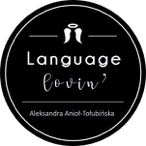  HOMEWORK:Zadanie dodatkowe, poproś, aby uczniowie zrobili swoje drzewo genealogiczne – może być bez zdjęć – tylko z imionami. Na następnej lekcji wybierz osoby, które opowiedzą o swojej rodzinie.